Учитель: Манасыпова Светлана ПетровнаКраткосрочное планирование урока Раздел: Линейные уравнения.. Ход урокаПриложение 1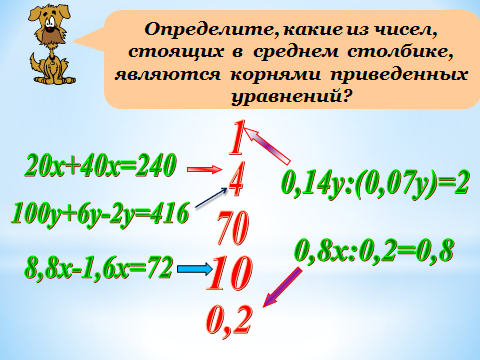 Приложение 2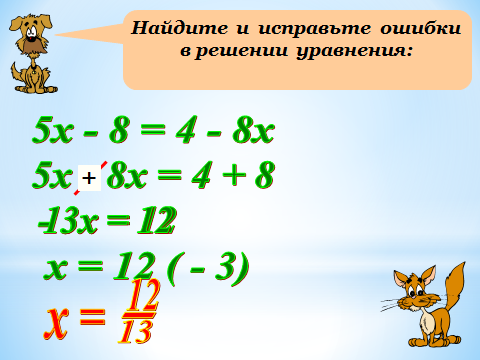 Приложение 3  ОСНОВНЫЕ ТИПЫ ТЕКСТОВЫХ ЗАДАЧI.  Задачи «о движении»II.  Задачи «о движении по реке»III.  Задачи «о  совместной работе»IV.  Задачи «о планировании»Приложение 4ПРАКТИЧЕСКАЯ РАБОТАСоставьте уравнения по условиям данных задач:№ 1.  Автомашина за 3,5 ч проехала на 10 км больше, чем мотоцикл за 2,5 ч. Скорость мотоцикла на 20 км/ч больше, чем скорость автомашины. Найдите скорость автомашины и скорость мотоцикла. № 2.  Лодка проплыла от одной пристани до другой против течения реки за 4 ч. Обратный путь занял у нее 3 ч. Скорость течения реки 1 км/ч. Найдите собственную скорость лодки и расстояние между пристанями.№ 3. Через первую трубу бассейн можно заполнить за 20 ч, а через вторую - за 30 ч. За сколько часов наполнится бассейн через обе эти трубы? № 4.  Чтобы выполнить задание в срок, токарь должен был изготавливать по 24 детали в день. Однако он ежедневно перевыполнял норму на 15 деталей сверх плана и уже за 6 дней до срока изготовил 21 деталь сверх плана. Сколько деталей изготовил токарь? Приложение 5 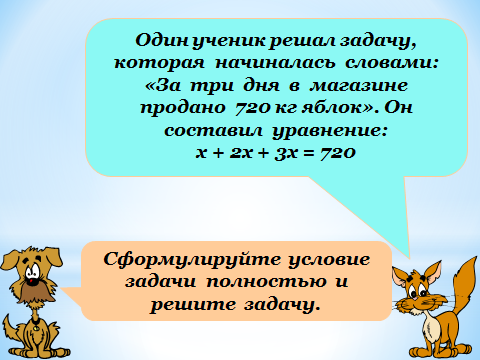 Приложение 6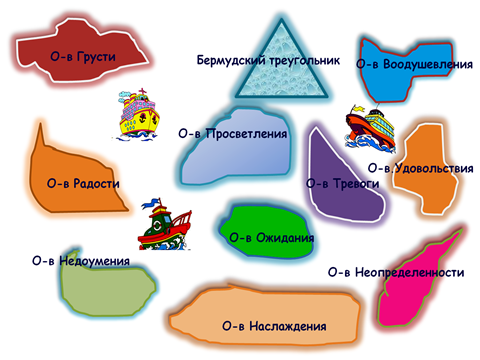 Приложение 7Оценочный лист.Ф.И._____________________Дата проведения                  29.01.16г.Предмет:  математикаПредмет:  математикаПредмет:  математикаКласс:6 «А»Урок №/ 5Тема урока:Тема урока:Решение текстовых задач с помощью линейных уравнений с одной переменной.Решение текстовых задач с помощью линейных уравнений с одной переменной.Решение текстовых задач с помощью линейных уравнений с одной переменной.Необходимые ресурсы и материалы:Необходимые ресурсы и материалы:Учебник Математики , автор Алдамуратова Т.А./общеобразовательной школы./3-е издание, переработ. - Алматы, «Атамура», 2010г., презентация, раздаточный материал.Учебник Математики , автор Алдамуратова Т.А./общеобразовательной школы./3-е издание, переработ. - Алматы, «Атамура», 2010г., презентация, раздаточный материал.Учебник Математики , автор Алдамуратова Т.А./общеобразовательной школы./3-е издание, переработ. - Алматы, «Атамура», 2010г., презентация, раздаточный материал.Цели  и задачи урока:Цели  и задачи урока:Обеспечить повторение и обобщение ЗУН учащихся по решению линейных уравнений и задач с их помощью. Продолжить развивать умения: анализировать, сопоставлять, сравнивать, выделять главное, приводить примеры. Формировать умение работать с таблицами, схемами. Развивать коммуникативные навыки при работе в группах. Воспитывать у учащихся ответственность за свою работу перед товарищами, поощрять взаимопомощь во время работы в группах. Воспитывать культуру учебного труда, экономного расходования времениОбеспечить повторение и обобщение ЗУН учащихся по решению линейных уравнений и задач с их помощью. Продолжить развивать умения: анализировать, сопоставлять, сравнивать, выделять главное, приводить примеры. Формировать умение работать с таблицами, схемами. Развивать коммуникативные навыки при работе в группах. Воспитывать у учащихся ответственность за свою работу перед товарищами, поощрять взаимопомощь во время работы в группах. Воспитывать культуру учебного труда, экономного расходования времениОбеспечить повторение и обобщение ЗУН учащихся по решению линейных уравнений и задач с их помощью. Продолжить развивать умения: анализировать, сопоставлять, сравнивать, выделять главное, приводить примеры. Формировать умение работать с таблицами, схемами. Развивать коммуникативные навыки при работе в группах. Воспитывать у учащихся ответственность за свою работу перед товарищами, поощрять взаимопомощь во время работы в группах. Воспитывать культуру учебного труда, экономного расходования времениРезультаты обучения:Результаты обучения:Знать определение уравнения, читать и находить корень уравнения. Уметь решать задачи разной сложности. Научиться сравнивать, проводить умозаключение по аналогии. Развитие коммуникативных качеств личности; взаимного уважения, уступчивости и в то же время инициативности, навыков делового общения, терпимости. Знать определение уравнения, читать и находить корень уравнения. Уметь решать задачи разной сложности. Научиться сравнивать, проводить умозаключение по аналогии. Развитие коммуникативных качеств личности; взаимного уважения, уступчивости и в то же время инициативности, навыков делового общения, терпимости. Знать определение уравнения, читать и находить корень уравнения. Уметь решать задачи разной сложности. Научиться сравнивать, проводить умозаключение по аналогии. Развитие коммуникативных качеств личности; взаимного уважения, уступчивости и в то же время инициативности, навыков делового общения, терпимости. Этапы урокаДеятельность учителяДеятельность учащихсяОрг.моментКакое сейчас время года? Покажите, что вы замерзли и съежились, отогрелись и расслабились. Вам случайно попали снежком в лицо, изобразите огорчение. Изобразите, как дети лепят снеговика: ставят снежные комы друг на друга. Молодцы! Какие красивые снеговики у вас получились. Вы пришли веселые домой. С таким же отличным настроением мы поработаем сегодня на  уроке.Учащиеся повторяют за учителем.Актуализация опорных знанийОпределите, какие из чисел,  стоящих  в  среднем  столбике,  являются  корнями  приведенных  уравнений? (приложение 1)Учащиеся выполняют решения в парах и проверяем совместно с доскойИндивидуальная работа «Найти ошибку»Фронтальная работа с классом. (приложение 2)Учащиеся находят ошибки в решении уравнений, объясняют как их исправить, обосновывают свои предложения, опираясь на алгоритм решения линейных уравнений.Повторение материалаПовторяются и обсуждаются основные этапы решения текстовой задачи (приложение 3)Повторяются основные типы задач: учащиеся читают условие, вспоминают и называют тип задачи и способ оформления её условия (вид таблицы), основные соотношения и формулы для данного типа.Работа в группахУчащиеся разбиваются на группы по 4 человека (2 соседних парты). Каждая группа получает карту для практической работы (приложение 4)Группа совместно обсуждает условие задач №№1-4, заполняет таблицы для кратких условий, составляет уравнения (решать их не нужно). У каждой группы есть опорный конспект.Работа в парахДается задание по слайду каждой паре и они должны составить задачу по ее условию (приложение 5)Учащиеся составляют каждый свою задачу и демонстрируют ее нам.Рефлексия Метод «Острова» (приложение 6)Оценивание за урок (приложение 7)Учащиеся прикрепляют свои стикеры на острова обитанияя.Д\зСоставить задачу по уравнению 3(х-4)+х=12№895 по учебникуСкорость (v) Время (t) Расстояние (s) I II Вид движения Скорость (v) Время (t) Расстояние (s) По течению Х + УПротив течения Х - УСобственная ХТечение УВремя (t) Производительность труда (w) Работа (q) 1 работник 2 работник Вместе Время (t) Производительность труда (w) Работа (q) По плану По факту Скорость (v) Время (t) Расстояние (s) АвтомашинаМотоциклВид движения Скорость (v) Время (t) Расстояние (s) Против течения По течениюСобственная Течение Время (t) Производительность труда (w) Работа (q) 1 труба2 труба Вместе Время (t) Производительность труда (w) Работа (q) По плану По факту Оценка ученика за урокОценка учителя за урок